                     Les repas de la journée Dˊ habitude, au petit-déjeuner je bois des céréales et je mange du pain à la confiture. D’habitude à l’école je ne prends pas de goûter. Au déjeuner je mange du poulet avec du riz et  je bois du jus dˊ orange. Le dîner  est un repas léger pour moi alors  je mange des fruits. 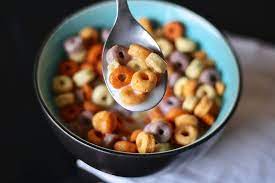 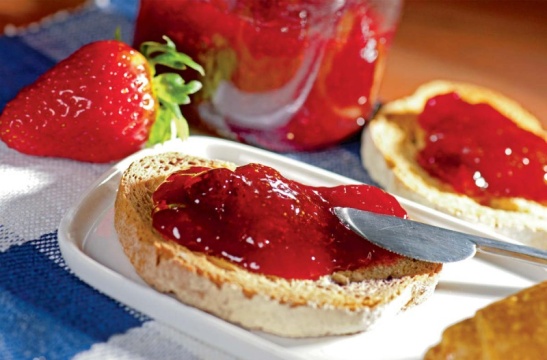 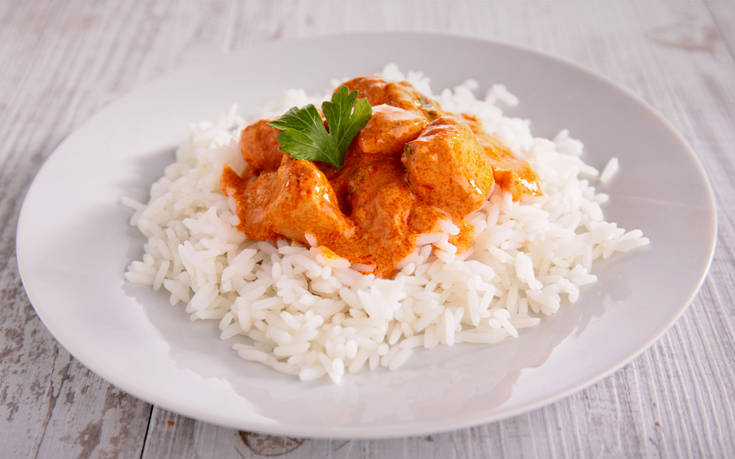 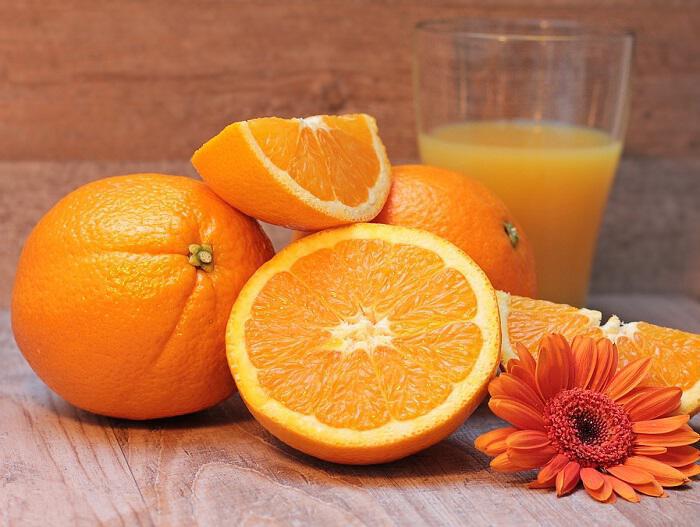 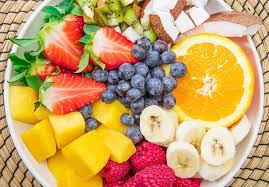 